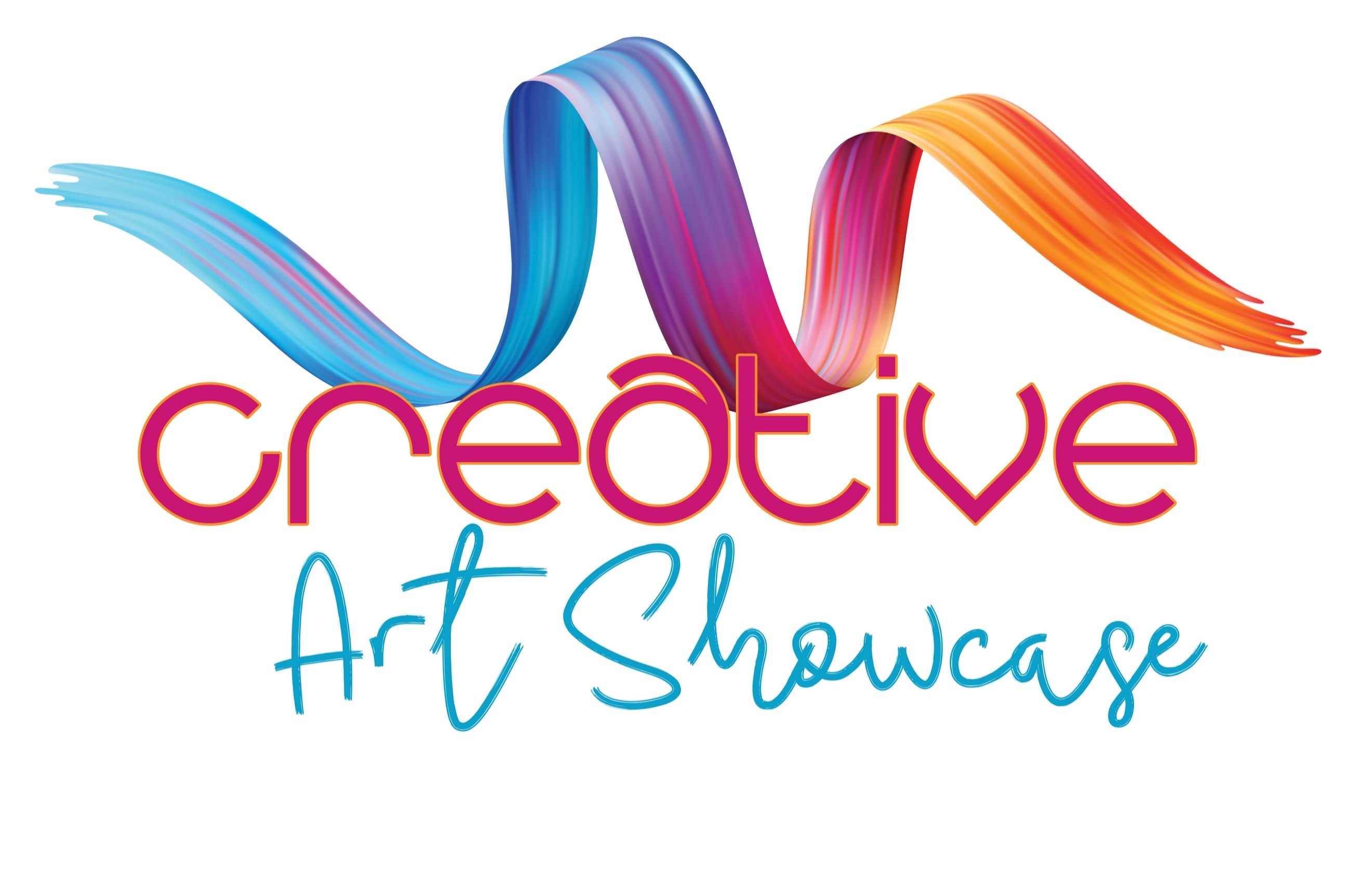 Dear Supporter,Thank you for your interest in volunteering and joining our team of Art & Craft Hero’s. We have various Events during the year with a variety of roles and are looking for a committed team of people, whether you have regular time you can offer us or just want to join us at one off events.Please complete the following: -Name *Address *E-mail *Mobile Phone * Emergency Contact * Please indicate what days, evenings, weekends you would be available to volunteer and what hours in those days  may suit you? ___________________________________________________________________________________We have a number of vaired roles available and these will differ per event, please indicate what your preferences are: -Your Special Skills (First Aid Certificate / Public Facing / Face Painting / Caricature Artist etc)              __________________________________________________________________________________Performance or Art Skills, please define?              __________________________________________________________________________________Do you have any previous experience of volunteering?      YES / NOPlease submit this form at your convenience to  info@creativeartshowcase.org  We would like to keep you informed about Creative Arts and will keep in touch by email, SMS & telephone. To opt out at any time email info@creativeartshowcase.org or telephone 07818 830988. We know your data needs to be kept safely and we never disclose it to others. For further information see our Privacy Policy, which can be found on our web site https://www.creativeartshowcase.org.We will be in touch nearer the time to send you rotas, shift patterns and more details about volunteering at the event closer to the date, if you have any questions, please do not hesitate to contact me.Thank you very much for your support of our events, it is much appreciated.Best wishesClaire & Team Creative Art ShowcaseReturn Form to: info@creativeartshowcase.org or Post to the address belowhttps:www.creativeartshowcase.org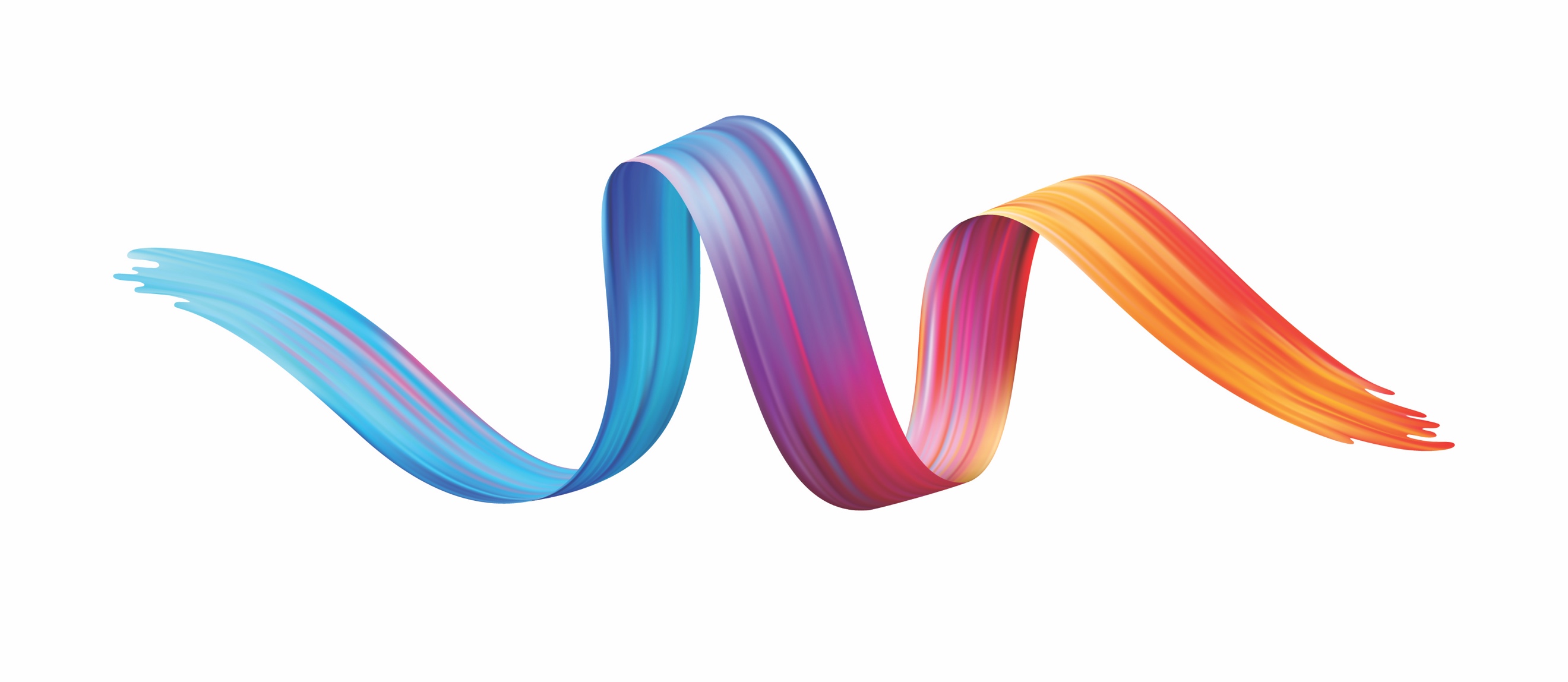 CREATIVE ARTS SHOWCASE, Worms Ash Farm, Cockshutt Lane, Dodford, B61 9AT Creative Art Showcase is a Registered Charity – Charities Commission for England and Wales No 1198055Meet & Greet/ReceptionVisitor Information / StewardingSetting up/packing awayCreative Zone/workshopsRunning charity standSupporting stand holdersRaffle StallFeedback surveys Other (please define)